TENTATIVE WORK PLAN__________World Meteorological Organization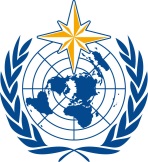 Commission for Instruments and Methods of Observation Joint Session of the Expert Team on Operational In Situ Technologies (ET-OIST) and the Expert Team on Developments in In Situ Technologies (ET-DIST)
Geneva, Switzerland, 21-23 June 2017/ World Meteorological OrganizationCommission for Instruments and Methods of Observation Joint Session of the Expert Team on Operational In Situ Technologies (ET-OIST) and the Expert Team on Developments in In Situ Technologies (ET-DIST)
Geneva, Switzerland, 21-23 June 2017Submitted by:
15.06.2017Date:TimesAgenda Items:Wednesday, 21 June 20179:00 – 12:301, 2.1, 2.2, 3, 9, 7(9)Wednesday, 21 June 201713:30 – 17:308.4, 4.3, 8.3, 8.1Thursday, 22 June 20178:30 – 12:308.2, 5.1, 7(4), 5.2, 5.5Thursday, 22 June 201713:30 – 17:305.5, 5.3, 6.1, 7(1), 7(2), 7(3)Friday, 23 June 20178:30 – 12:304.1, 4.2Friday, 23 June 201713:30 – 17:007 (5), 5.4, 7(6), 7(7), 7(8), 5.5, 10, 11